Publicado en Madrid  el 21/07/2020 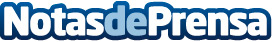 Bodega de los Secretos explica los diferentes tipos de sal que existen y su uso en cocina La sal es el condimento más antiguo que se conoce. Es un elemento básico de la gastronomía mundial y su utilización es más compleja de lo que se cree ya que hace que aumente o disminuya la capacidad de otros sentidos que intervienen en la apreciación del gusto. Bodega de los Secretos, el restaurante más romántico y seguro de Madrid, lo explica todo acerca de los diferentes tipos de sal y uso más adecuado en cocina. Además, presenta uno de sus platos aderezados con este ingrediente milenarioDatos de contacto:Bodega de los Secretos 918763496Nota de prensa publicada en: https://www.notasdeprensa.es/bodega-de-los-secretos-explica-los-diferentes Categorias: Nacional Nutrición Gastronomía Sociedad Madrid Entretenimiento http://www.notasdeprensa.es